                       проект № 946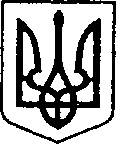 УКРАЇНАвід «11» вересня2020 р.ЧЕРНІГІВСЬКА ОБЛАСТЬ                       Н І Ж И Н С Ь К А    М І С Ь К А    Р А Д А____сесія  VII скликанняР І Ш Е Н Н Явід «___»___________ 2020 р.		 м. Ніжин                       № ______ /2020Про затвердження ліквідаційного балансукомунального підприємстваМіський фонд підтримки підприємництваВідповіднодо статей 26,42,59,73Закону України «Про місцеве самоврядування в Україні», статті 17 Закону України «Про державну реєстрацію юридичних осіб, фізичних осіб-підприємців та громадських формувань»та рішення Ніжинської міської ради від 29.04.2020 року № 51-72/2020 «Про припинення комунального підприємства Міський фонд підтримки підприємництва шляхом ліквідації», розпорядження міського голови від 05.05.2020 року №125 «Про створення комісії з ліквідації», Ніжинська міська рада  вирішила:	1. Затвердити ліквідаційний баланс ліквідаційної комісії комунального підприємства Міський фонд підтримки підприємництвазгідно додатку (додаток 1).2. Голові комісії з ліквідації комунального підприємства Міський фонд підтримки підприємництва (Шумейко О.М.)забезпечити вжиття заходів щодо завершення процедури ліквідації та подати документи державному реєстратору для проведення державної реєстрації припинення комунального підприємства Міський фонд підтримки підприємництва у зв’язку з ліквідацією.3.  Голові комісії з ліквідації комунального підприємства Міський фонд підтримки підприємництва Шумейко О.М. забезпечити оприлюднення даного рішення на офіційному сайті Ніжинської міської ради відповідно до вимог чинного законодавства.4. Контроль за виконанням рішення покласти на постійну депутатську комісію міської ради з питань соціально-економічного розвитку міста, підприємницької діяльності, дерегуляції, фінансів та бюджету (голова комісії Мамедов В.Х.).Міський голова 	                                                                     А.В. Лінникнь